November 8, 2021Grade 2 MathWhich One Doesn’t Belong?Try and come up with reasons for two different leaves that don’t belong!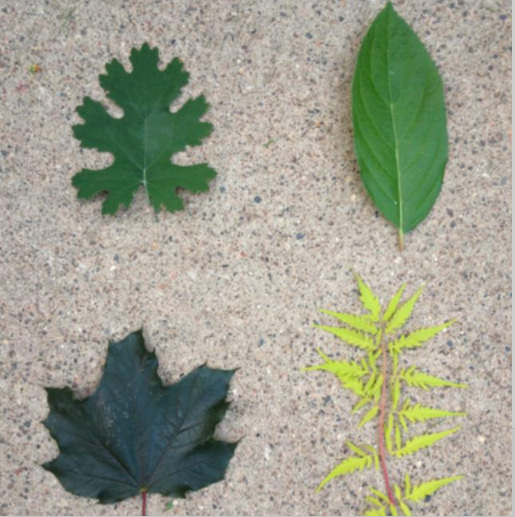  Logon to Dreambox and play for 20-30 minutes.When you get your new learning packet you can complete an activity from it. 